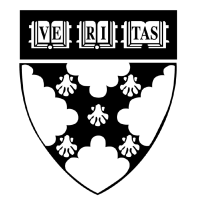 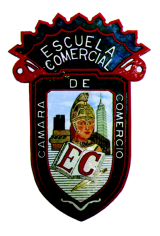 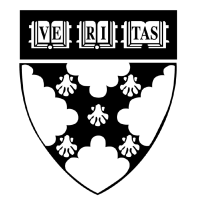 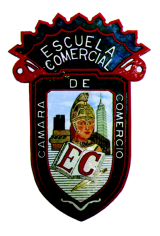 Tema:InvestigaciónActividad 1:  Investigar qué es un Enunciado Bimembre y cómo se forma.  Cuáles son las oraciones simples y las compuestas y oraciones coordinadas, subordinadas y yuxtapuestas para el martes16 Para mañana traer el libro de lectura Retos.Materia: EspañolProfesor: Yolanda Priego